德清县百粮山绿色农田建设—育秧工厂及设备采购项目(第二次)德采财确网【2023】061号公开招标采购文件项目编号：TP-2023-G02-1项目名称：德清县百粮山绿色农田建设—育秧工厂及设备采购项目（第二次）采购单位：德清县洛舍镇人民政府采购代理机构：浙江天平投资咨询有限公司目录公开招标采购公告招标需求投标人须知评标办法及评分标准政府采购合同主要条款投标文件格式第一章公开招标采购公告根据《中华人民共和国政府采购法》等有关规定，浙江天平投资咨询有限公司就德清县百粮山绿色农田建设—育秧工厂及设备采购项目（第二次）进行公开招标，欢迎国内合格的供应商前来投标。一.招标项目编号:TP-2023-G02-1二.采购组织类型：分散采购三.招标项目概况：四．投标供应商资格要求: A. 符合《中华人民共和国政府采购法》第二十二条的要求、财库[2016]125号《关于在政府采购活动中查询及使用信用记录有关问题的通知》和浙财采监【2013】24号《关于规范政府采购供应商资格设定及资格审查的通知》第六条规定；B.拟投标人须为中华人民共和国境内注册，具有良好的财务状况和商业信誉，具有相应供货和服务能力的供应商；（总公司所设立的区域性分支机构（分公司），以及个体工商户、个人独资企业、合伙企业，必须获得总公司（总机构）授权或能够提供房产权证或其他有效财产证明材料）；C. 本项目专门面向中小企业采购，供应商需提供符合《政府采购促进中小企业发展管理办法》（财库【2020】46号）和本采购文件规定的《中小企业声明函》（格式详见附件）或提供残疾人福利性单位《残疾人福利性单位声明函》（格式详见附件）或提供监狱企业证明文件(需省级以上监狱管理局、戒毒管理局（含新疆生产建设兵团）出具)。D.本项目不接受联合体投标。五．项目报名方式，采购文件公告期限，采购文件依法获取方式及时间:1．本项目报名方式只接受浙江省政府采购网（政采云平台）网上报名，不接受供应商现场报名，供应商须在浙江省政府采购网（政采云平台）注册成为浙江省政府采购供应商方可进行网上报名；2.本项目采购文件公告期限：本公告发布之日起至2023-2-16(采购文件公告期限届满后允许潜在投标人网上报名并依法获取采购文件, 供应商未按规定时间要求提出质疑的，则视同认可采购文件，但法律法规及规范性文件有明确规定的除外)3．采购公告附件中的采购文件仅供阅览使用，供应商网上报名成功后可依法获取（下载）采购文件。六．投标截止时间：2023-3-2　09:30七．投标地址：德清县武康街道永安街169号公共资源交易中心二楼201开标室八．开标时间：2023-3-2　09:30九．开标地址：德清县武康街道永安街169号公共资源交易中心二楼201开标室十．投标保证金：投标保证金(元)：0(本项目无需缴纳投标保证金)十一．其他事项：1．供应商认为采购文件使自己的权益受到损害的，可以自收到采购文件之日（发售截止日之后收到采购文件的，以发售截止日为准）或者采购文件公告期限届满之日（招标公告为公告发布后的第6个工作日）起7个工作日内，以书面形式向采购人和采购代理机构提出质疑。质疑供应商对采购人、采购代理机构的答复不满意或者采购人、采购代理机构未在规定的时间内作出答复的，可以在答复期满后十五个工作日内向同级政府采购监督管理部门投诉。2.投标人报名成功并依法获取采购文件后决定不参加该项目投标，应在投标截止时间3天前（提前72小时）以书面形式（信函、传真加盖投标单位公章）通知本单位，如在规定期内未收到投标人书面函件，则视为投标人同意参加投标。3.本项目不集中组织现场考察，需要供应商自行联系采购人进行现场考察和调研。十二．投标说明1、本项目实行电子投标，应按照本项目招标文件和政采云平台的要求编制、加密并递交投标文件。供应商在使用系统进行投标的过程中遇到涉及平台使用的任何问题，可致电政采云平台技术支持热线咨询，联系方式：400-881-7190。2、投标人应在开标前完成CA数字证书办理。（办理流程详见http://www.zjzfcg.gov.cn/bidClientTemplate/2019-05-27/12945.html）。完成CA数字证书办理预计一至两周，建议各投标人抓紧时间办理。3、投标人通过政采云平台电子投标工具制作投标文件，电子投标工具请供应商自行前往浙江省政府采购网下载并安装，（下载网址：http://www.zjzfcg.gov.cn/bidClientTemplate/2019-09-24/12975.html），供应商电子交易操作指南详见网址：https://help.zcygov.cn/web/site_2/2018/12-28/2573.html）。4、投标人应当在投标截止时间前完成电子投标文件的传输递交，投标截止时间前可以补充、修改或者撤回电子投标文件。补充或者修改电子投标文件的，应当先行撤回原文件，补充、修改后重新传输递交。投标截止时间前未完成传输的，视为撤回投标文件。投标人在投标截止时间前将备份电子投标文件按要求密封送交到德清县公共资源交易中心201开标室（德清县武康街道永安街169号二楼），逾期送达或未按要求密封将被拒收。如投标人未在投标截止时间前完成电子投标文件的传输递交，其备份电子投标文件无效。备份电子投标文件可以采用邮寄方式送达的，其中可能存在的破损、遗失等一切风险由投标人自行承担。如投标人不提供备份投标文件，电子投标文件解密未成功从而造成评审委员会对其投标文件无法评审的，其投标无效，相关风险和责任由投标人自行承担。十三．联系方式1、采购人名称：德清县洛舍镇人民政府联系人：应先生    联系电话： 0572- 8222819   2、采购代理机构名称：浙江天平投资咨询有限公司联系人：姚旭晨（项目负责人）、徐敏  联系电话：0572-8817112地址：德清县武康街道蓝色港湾步行街64号一楼3、同级政府采购监督管理部门名称：德清县财政局联系人：宣女士   监督投诉电话及传真：0572-8280716地址：德清县武康街道舞阳街228号第二章招标需求（加▲号项需实质性响应）一、说明1．本采购文件所提出的货物和服务技术标准是基本的技术标准和使用功能，并未规定所有的技术要求和适用标准，供应商应提供一套满足所列标准要求的高质量的相应货物和服务。本技术要求使用的标准如与供应商所执行标准发生矛盾时，按较高标准执行。2．本招标货物应按国际标准、国标、部标或专业标准提供，非标准货物按采购人提供的要求提供，货物标准按照国家有关规定及合同约定进行验收。3.本项目采购标的对应的中小企业划分标准所属行业为其他行业。4.依据《政府采购促进中小企业发展管理办法》（财库【2020】46号）规定享受扶持政策获得政府采购合同的，小微企业不得将合同分包给大中型企业，中型企业不得将合同分包给大型企业。二、招标项目内容（加▲号项需实质性响应）1.项目任务以东衡村先丰农业基地为德清县百粮山绿色农田建设项目绿色生产示范种植区，规划建设水稻智能化育秧工厂1座，满足项目区3200亩及周边1万亩以上水稻育秧服务。其中育秧房1000m2、连栋育秧大棚4000m2、露天秧场20000㎡。2.项目概况2.1、现场方位示意（见图1、现场方位示意图）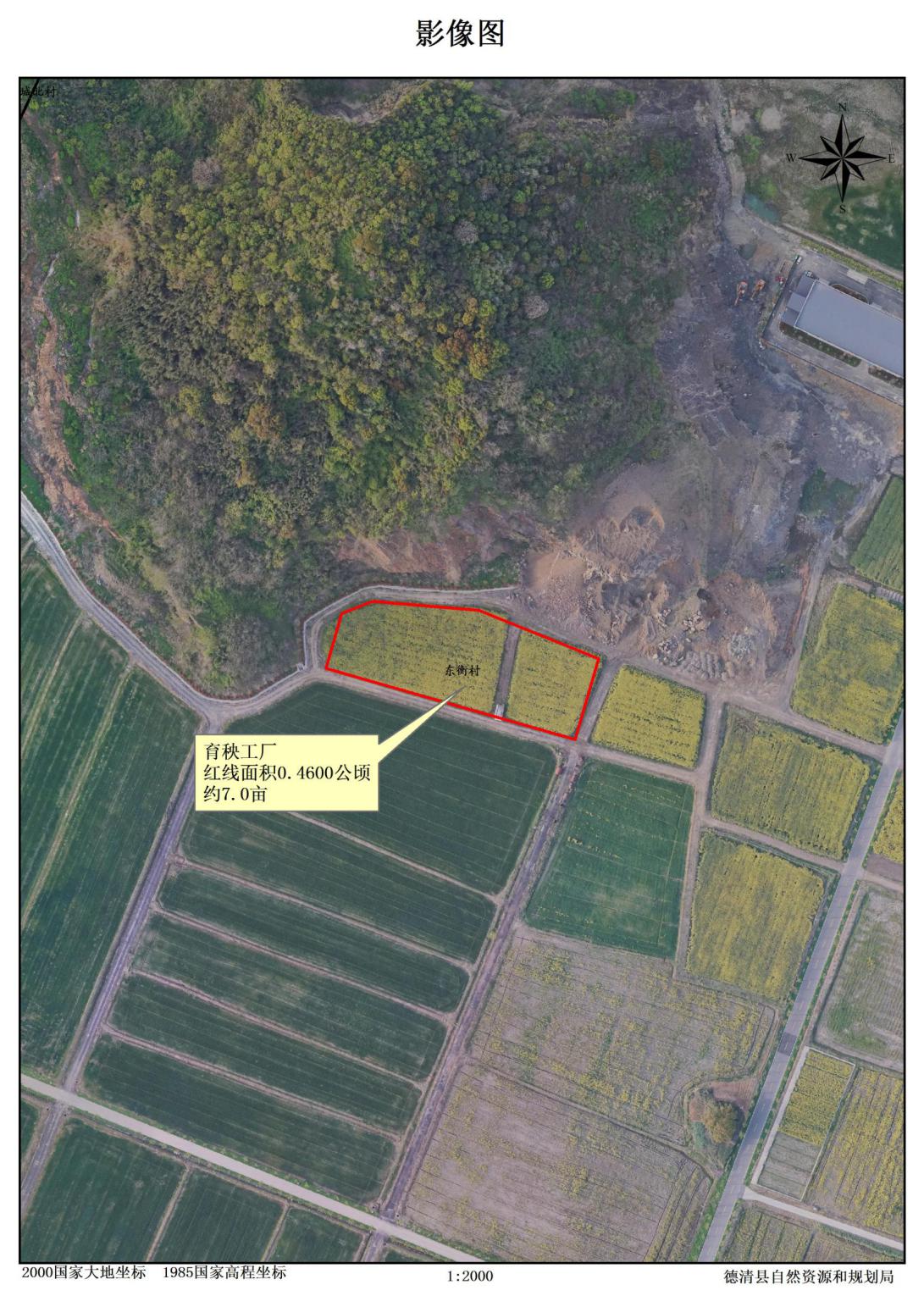 图1 现场方位示意图2.2、项目平面布置（1）育秧工厂实施项目基地位于德清县洛舍镇东衡村，德清县先丰农业发展有限公司农业基地。（2）现场为矿坑回填改造农田。该田块呈东-西走向，东边是交通道路，南边大田，西面和北面为低山。交通方便。（3）育秧工厂靠该地块北向南展开布局，即育秧房A、育秧大棚B和C秧田；余留拓展秧田D（图2 育秧工厂平面布置图）。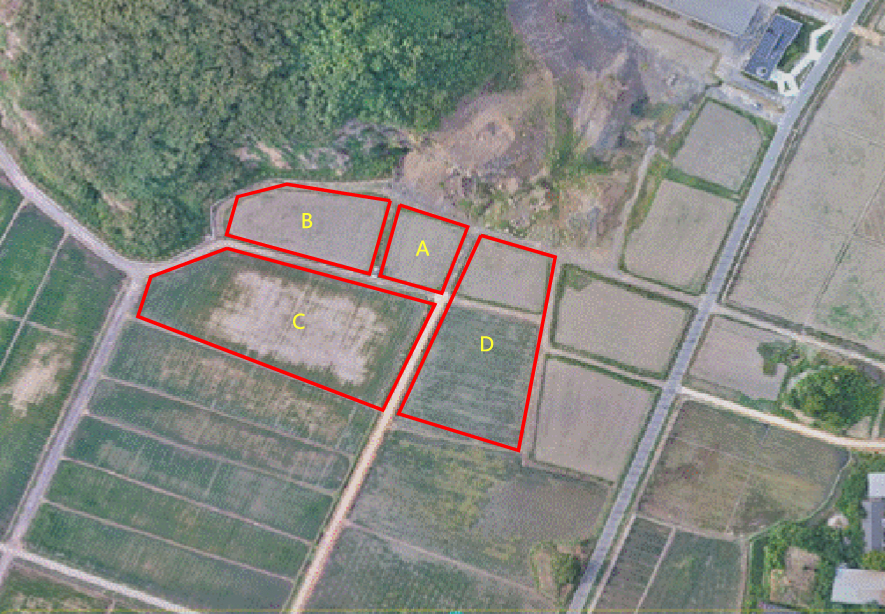 图2、育秧工厂平面布置图现场设计育秧房1000㎡，建有①育苗基质生产流水线、②水肥一体机、③浸种催芽一体机、④播种流水线、⑤暗化车间、⑥运输轨道及运输车。（5）连栋薄膜大棚4000㎡，大棚南北走向，大棚宽度8米。棚内为落地育秧模式。棚内配备秧苗运送轨道及遥控轨道车。（6）秧田30亩，围绕育秧房向南展开布局。（7）现场水源为泵站专供，在先锋农业公司基地建有泵房。2.3、项目绩效目标（1）水稻种芽处理：完成浸种催芽两道工序，浸种后直接催芽不需搬动种子。单体设备每次能为1000kg种子进行浸种催芽，设备下部装有移动滑轮，可在播种车间内移动。浸种催芽水温及时间的自动控制。设备标配强排泵和供氧泵。浸种和催芽模式可选。注：1000kg常规稻种子可育秧机插250亩大田、1000kg杂交稻种子可育秧机插600亩大田。（2）育秧基质制备：利用当地稻壳、稻麦烘干吹出物等适宜农林废弃物复配河塘沟泥和状秧剂等，采用搅融机制备育秧基质；（3）播种叠盘暗化：通过输送机将搅融机内基质和浸种催芽机内芽谷分别向播种机/流水线输送、转盘输送机衔接播种机，叠盘暗化区（室）设置自动叠盘装置，实现播种叠盘暗化自动最大化。（4）塑料大棚旱育秧：高台旱育秧，水分肥药管理自动化，秧盘和盘秧转运自动化、人工摆盘和起秧；棚区道路配套贯通完善，主道铺设砂石。（5）秧田湿润育秧：水分肥药管理自动化，秧盘和盘秧转运自动化、人工摆盘和起秧；秧田旱耕旱整。（6）全年早稻、晚稻和单季稻供秧面积超过1万亩大田。3、设计思路3.1、育秧房内种芽系统整体及控制设计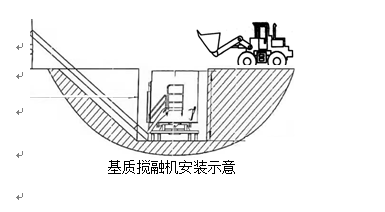 设计说明：育秧房设计以播种机为核心，围绕基质+种子流展开。播种机地面固装、基质搅融机和浸种催芽一体机下沉式固装，通过输送机连接。工作时通过PLC控制模块随着播种机运转，基质搅融机和浸种催芽一体机同时向播种机稳定提供基质和种子。3.2、育秧场（大棚和露场）秧苗管理系统及控制设计（1）连栋育秧大棚大棚建设标准符合JB/T10288-2013《连栋温室技术条件》，符合农业农村部标准《水稻工厂化育秧技术要点》（NY/T 1534）、《水稻工厂化（标准化）育秧设备 试验方法》（NY/T 1635）和浙江省地方标准《农用单体钢架大棚安全技术规范》（DB33/T 865）、《早稻机插育秧技术规范》（DB33/T 2163-2018）等规定的建设标准。①基础：基础用四眼预埋件，且混凝土尺寸长宽高不少于40×40×50cm。②棚体。跨度≥8cm，肩高≥3m，开间≤4m，顶高≥4.5m。③主拱杆：截面矩形长边（或椭圆长轴）≥60mm且短边（或椭圆短轴）≥30mm热镀锌钢管；副拱杆：直径≥φ32mm，壁厚≥1.5mm热镀锌管。④主立柱：截面面积≥4800mm2，且厚度≥3.0mm热镀锌矩形钢管；棚内支撑M架，直播≥φ32mm，壁厚≥1.5mm热镀锌钢管；副立柱：截面长宽为40mm×40mm且厚度≥3.0mm热镀锌矩形钢管。⑤横梁：截面长宽为40mm×60mm且厚度≥2.0mm热镀锌矩形钢管；天沟：厚度≥2.5mm冷弯镀锌板或≥2.0mm镀锌钢辊压成型且自带卡槽和加强筋并有三道连接板；水平拉杆：采用矩形管截面面积≥2400mm2且厚度≥2.0mm，连接采用≥1.5mm镀锌板冲压成型，同时连接天沟、主拱；柱间支撑：设2组“×”形斜拉柱间支撑，采用φ12mm圆钢，柱间支撑设置截面面积≥2400mm2且厚度≥2.0mm上下横梁。⑥天窗和侧窗：电动卷膜，天窗除两侧边外，其余顶棚两侧通风。⑦覆盖材料：厚度≥0.15mm防老化防雾滴农膜。⑧其他配件：配件均为热镀铝材质，厚度≥1.5mm；卡槽均为厚度≥1.2mm的铝合金材料。育秧工厂规划设计示意图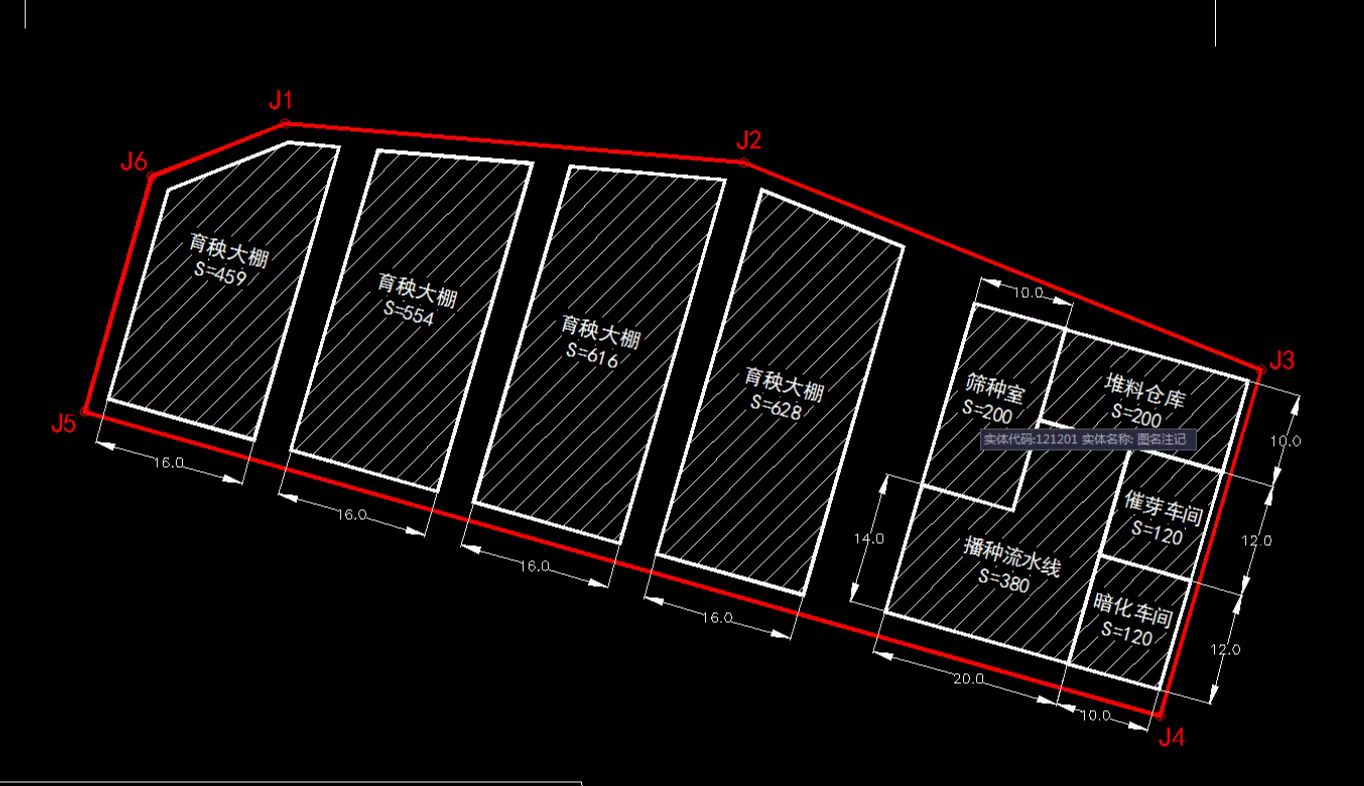 （2）露天育秧场（秧田）高台旱育秧雨停田间无积水场内畦沟配套畦宽1.5米，沟宽0.3米，沟深0.2米盘秧输送机（间隔12米）水肥一体自动系统5.技术参数5.1、育秧工厂技术参数附件一：育秧工厂技术方案与参数5.2、钢结构育秧房技术参数附件二：钢结构育秧房技术参数一、工程概况：本工程为一层钢框架结构建筑。本工程结构安全等级二级，使用年限为30年。本工程设防烈度为7度，抗震等级为钢框架四级。二、钢筋混凝土基础结构：本工程混凝土均采用预拌混凝土，砂浆均采用预拌砂浆。钢筋：   _HPB300fy=270N/mm2);     _HRB400(fy=360N/mm2)。  钢筋抗拉强度实测值与屈服强度实测值的比值不应小于1.25；且钢筋的屈服强度实测值与强度标准值的比值不应大于1.3。且钢筋在最大拉力下的总伸长率实测值不应小于9%。钢筋的强度标准值应具有不小于95%的保证率。混凝土结构的环境类:基础、±0.000以下墙体、：二a类；其他：一类；       各类别结构混凝土的耐久性的基本要求见《混凝土结构设计规范》表3.4.2。    5、最外层钢筋的保护层厚度（有特殊要求者另见详图）三、钢结构：1、构件材质： 本工程主要受力构件,柱、钢梁及梁柱节点处的环板、加劲板、连接板等均采用 Q355B级钢，其力学性能和化学成分须符合《低合金高强度结构钢》GB/T1591-2018的规定，且所有钢材的屈强比≥ 0.85，应有明显的屈服台阶，伸长率不应小于 20%，应有良好的焊接性和合格的冲击韧性。组合梁的钢材抗拉强度 fu的应变不小于20倍屈服点应变。2、螺栓 : 除注明外，本设计螺栓连接均为高强度螺栓摩擦型连接。采用10.9级扭剪型高强度螺栓，摩擦面均要求喷砂(抛丸)处理，摩擦面抗滑移系数不小于0.40。高强度螺栓应符合现行国家标准《钢结构用扭剪型高强度螺栓连接副》GB/T3632及《钢结构用扭剪型高强度螺栓连接副  技术条件》GB/T3633的规定。普通螺栓及锚栓均采用符合现行国家标准《碳素结构钢》GB/T700规定的 Q235钢制作，普通螺栓的性能等级为 4.6级,应符合现行国家标准《六角头螺栓 C级》GB/T5780的规定。 3、钢构件的制作、运输与安装 1）钢结构应严格按照《钢结构工程施工质量验收标准》<GB 50205-2020>的规定制作、运输(包括堆存) 安装和验收。根据本工程的实际情况，须特别注意以下各项：    钢构件制作前，需足尺放样，核对无误后方可断料；由拼接焊缝引起的收缩变形，需在构件制作时逐段予以考虑，确保构件成型后的实际尺寸。板材气割或机械剪切下料后，应进行边缘加工，其刨削量不应小于 2mm。     钢构件在运输、安装过程中，应防止碰伤、变形及捆绑钢绳时勒伤；构件安装前必须严格检查，如有损伤变形，应及时修补、校正。    钢构件吊装时，应采取加强措施，防止侧向变形。施工期间宜设置可靠的支护体系，保证施工期间结构的稳定性和安全性。    未经结构设计人员准许，任何设备管线不得在钢构件上随意穿孔。2）制作：焊接构件（钢管柱、焊接 H型钢梁、柱上悬臂梁段等）应在工厂焊接成型，施焊前应进行工艺评定证明施焊工艺符合国家标准 GB986-88的规定。    钢管柱可采用螺旋形缝焊接管或直缝焊接管，焊接采用对接焊缝，并应达到与母材等强的要求；焊接 H型钢梁的上下翼缘和腹板可采用对接焊缝拼接，每板件的焊缝不应多于两道。上下翼缘和腹板的拼接焊缝应错开且>200mm，并避免与加劲肋重合。腹板与翼缘间可采用双面角焊缝。(1)以下焊缝应为全熔透，等级应符合二级焊缝检验标准：所有构件的对接焊缝，以及现场梁、柱、支撑等构件拼接的对接焊缝。柱翼缘与柱脚底板的焊缝、柱与牛腿翼缘的焊缝、端板与构件翼缘的焊缝。梁柱刚性节点处，梁翼板对应柱的加劲板与柱翼板连接焊缝。悬臂梁及框架节点中悬臂梁段与柱的连接焊缝，以及图纸中注明处。除注明外，其余焊缝均为角焊缝，等级符合三级焊缝检验标准。角焊缝焊角尺寸hf≥较薄件的厚度，并≤1.2倍较薄件的厚度，其焊缝长度等构件搭接长度，且一律满焊。钢构件的开孔均应在工厂制孔,在安装时未经设计人员许可不得以任何方法在工地制孔。    箱型柱分段长度可根据运输及吊装条件确定，一般不长于12m，柱的拼接点宜在楼面梁上1.2m处。    楼面钢梁跨度大于8米时，按跨度的1/500起拱。所有加劲板在焊缝重叠处均切角不小于 15mmX15mm。加紧肋上端要求刨平顶紧后施焊。 设计在指定构件部位所设的抗剪栓钉，宜在出厂前施焊，焊后应按要求进行冲力弯曲试验，严禁采用短钢筋替代栓钉。3）安装：箱型柱对接时应注意严格保持焊后管肢的平直。焊接时，除控制几何尺寸外，还应注意焊接变形对构件的影响。   钢梁按钢-混凝土组合梁设计（洞口梁，楼面边梁除外），楼板施工时梁下须设置可靠的竖向支撑，支撑间距不大于 2.5m。4、防腐及防火涂层要求:1）所有钢构件制作前表面均应进行抛丸(或喷砂）除锈处理，除锈等级要求达到国家标准 GB8923中的 Sa2.5标准。钢构件防腐涂层为环氧富锌底漆两遍，环氧云铁中间漆一遍，氯化橡胶面漆两遍(构件表面涂防火涂料时，可不作面漆)；底漆漆膜厚度≥60μm，干漆膜总厚度≥150μm,除锈后 5小时之内涂第一遍底漆（应清除锈垢与灰尘），第二遍底漆可在出厂前涂装；2）钢构件下列部位禁止涂漆：地脚螺栓和底板；与砼紧贴或埋入部位；高强螺栓摩擦接触面范围；工地焊接部位及其两侧 100mm范围内。  3）安装完毕后须对接合部的外露部件，工地焊接部位以及安装过程中损坏部位进行补漆.  4）面漆的涂装可配合防火处理做法在现场进行，被防火砂浆包覆的部位，只涂底漆。5）本工程耐火等级为二级，承重构件须进行防火处理(防火材料及做法详见建筑施工图),处理后的耐火极限须分别达到：钢柱 2.5h、钢梁 1.5h。  钢柱采用非膨胀型防火涂料，其等效热阻不应小于0.2m2 °C/W，热传导系数0.1W/m2 °C，厚度不应小于50mm。钢梁、檩条采用膨胀型防火涂料，其附着力不得低于0.7MPa, 具有UL263或BS476证书且不得含有VOC,膨胀型防火涂料的等效热阻不应小于0.3m2 °C/W。6）防火涂料的选择应保证与防锈底漆之间良好的相容性和附着力，并具有良好的耐久性。7）钢结构节点的防火保护应与被连接构件中防火保护要求最高者相同。8）有镀锌要求的构件镀锌量不小于275g/m 。四、其它:1、本设计说明未尽事按现行国家、地方规范及技术标准执行。2、钢结构使用过程中，应根据材料特性(如涂装材料使用年限，结构使用环境条件等)，定期对结构进行必要维护(如对钢结构重新进行涂装，更换损坏构件等)，以确保使用过程中的结构安全。5.3、育秧大棚连栋薄膜温室技术参数附件三：育秧大棚--GSW－832型连栋薄膜温室技术说明一、连栋薄膜温室本工程温室为圆拱形薄膜温室。设计内容包括温室主体结构、覆盖材料、温室电动卷膜通风。二、技术内容基本风压：0.45KN／㎡不超过10级大风基本雪压：0.30KN／㎡不大于平均10㎝厚积雪最大降雨量：121mm/h（p=1）电压：220／380V频率：50Hz相位：单/三相三、温室主体根据要求，本温室采用圆拱形屋面结构，薄膜覆盖。温室主体结构由立柱，横拉杆、天沟、副拱管及各类连杆、连接件等几十种零部件组成。柱上支撑天沟并连接拱管。温室天沟上安装外遮阳支承体系。温室开间方向在两端的第二间均设置一道柱间支撑，支撑采用Ø12圆钢。所有钢构件均采用内外热浸镀锌，工厂化生产，现场组装。温室全部结构件的连接均采用紧固件连接。温室用所有钢结构材料均采用符合Q235国标的优质碳素钢。钢材部件均按GB/I-13912-2002《金属覆盖-钢铁制品热镀锌层技术要求》经热镀锌处理，现场组装。连接固定件主要使用符合GB5782标准的M8、M10、M12六角螺栓和符合GB6170标准的相应六角螺母。1.控制系统为方便温室建成后的管理和控制，配置专门控制电器柜，该系统根据温室的实际操作需要。三、商务条款▲1、质保期1.1、本次采购，所有产品质保期至少两年（如厂方质保标准年限超2年的按厂方标准）；质保期内因产品本身缺陷（非人为因素）造成各种故障应由中标人免费维修或免费更换；质保期自设备通过最终验收之日起计算。质保期内因不能排除故障而影响工作的情况每发生一次，其质保期相应延长60天。钢结构设计合理使用年限为30年。1.2、质保期内，要求供应商在接到采购人维修要求电话后，应在不超过2小时内作出响应，24小时内派技术人员到现场维修，现场不能修复的，应及时提供相应同档次备用产品并负责安装调试。1.3、供应商在投标文件中说明质保期内提供的服务计划。▲2、付款方式和履约保证金： 2.1. 合同签订后15天内支付合同金额的40%，货物安装验收合格后支付至合同价的100%。2.2. 中标人在签订合同后15天内，向采购人提交履约保证金（金额为中标价1%），应当以支票、汇票、本票或者金融机构、担保机构出具的保函等非现金形式提交）,履约保证金待项目竣工验收合格后无息退还。▲3、交货地点：采购人指定地点▲4、工期：签订合同后100日历天内交货安装调试完毕。▲5、验收5.1、中标人应提供产品的有效检验文件，经采购人认可后，与合同的性能指标一起作为设备验收标准。采购人对产品验收合格后，双方共同签署验收合格证书。中标人应确保其技术建议以及所提供产品的完整性、实用性，保证全部产品及时投入正常运行。否则若出现因中标人提供的产品不满足要求、不合理，或者其所提供的技术支持和服务不全面，而导致产品无法实现或不能完全实现的状况，中标人负全部责任，采购人保留向中标人索赔的权利。5.2、产品检测。采购方有权对中标供应商所提供的产品委托取得国家权威部门认证合格的检测机构进行检测（所发生的一切费用由中标供应商承担），如有任一产品检测不合格，采购人有权拒收全部中标产品。若样品检验结果不合格，则采购方有权终止合同，并视情节按相关法律法规追究其责任。5.3、在生产制作过程中采购人有权进入生产或制作现场，不定期对材质、配件进行原材料到货核查及生产场地、生产过程、生产工艺进行检查，对发现的问题和瑕疵提出整改要求，期间所发生的费用由投标人承担。5.4、采购人对到货的设备进行环保指标验收，对验收或经检测机构检测不合格的，采购人有权立即全部退货并没收履约保证金。5.5、备品备件及耗材等要求：投标人需提供合理数量的备品备件和耗材以保障设施设备的正常维护和使用，且须提供质保期外产品的易损配件清单及单价，并承诺质保期外维修只收取成本费。第三章投标人须知前附表一、总则（一）适用范围本招标文件适用于德清县百粮山绿色农田建设—育秧工厂及设备采购项目（第二次）的招标、投标、评标、定标、验收、合同履约、付款等行为（法律、法规另有规定的，从其规定）。（二）定义1.“投标人”系指向招标方提交投标文件的单位或个人。2. “服务”系指采购文件规定投标人须承担的安装、调试、技术协助、校准、培训、技术指导以及其他类似的义务。3. “项目”系指投标人按采购文件规定向采购人提供的产品和服务。4. “书面形式”包括信函、传真、电报、电子邮件等。5. 带“▲”条款为实质性响应条款，必须响应。（三）招标方式本次招标采用公开招标方式进行。（四）投标委托投标人代表须携带身份证。如投标人代表不是法定代表人，须同时具有法定代表人出具的授权委托书（格式见第四部分）。（五）投标费用不论投标结果如何，投标人均应自行承担所有与投标有关的全部费用（采购文件有相反规定除外）。（六）联合体投标本项目不接受联合体投标。（七）转包与分包1.本项目不允许转包。2.本项目可以分包,中标人自有资质范围以外的工作内容，经采购人书面同意后方可分包，且必须分包给具有相应资质的单位；分包金额要求: 由中标人与分包人结算。（八）特别说明：1.投标人投标所使用的资格、信誉、荣誉、业绩与企业认证必须为本企业所拥有。在组织商务、技术评审或资格性审查时，不得将属于供应商母公司或者同一母公司下属的其他子公司（以分支机构参与投标的不得将属于供应商总机构或同一总机构下属的其他分支机构）的人员、业绩、荣誉、知识产权、项目案例等，作为该供应商的资信文件予以确认或审查通过。2.投标人应仔细阅读采购文件的所有内容，按照采购文件的要求提交投标文件，并对所提供的全部资料的真实性承担法律责任。3.投标人在投标活动中提供任何虚假材料,其投标无效，并报监管部门查处。中标后发现的,中标人保证金将不予退还，造成其他损失的须赔偿相应损失，且民事赔偿并不免除违法投标人的行政与刑事责任。4. 根据《政府采购货物和服务招标投标管理办法》（财政部令第87号）的规定。提供相同品牌产品且通过资格审查、符合性审查的不同投标人参加同一合同项下投标的，按一家投标人计算，评审后得分最高的同品牌投标人获得中标人推荐资格；评审得分相同的，由采购人或者采购人委托评标委员会按照采购文件规定的方式确定一个投标人获得中标人推荐资格，采购文件未规定的采取随机抽取方式确定，其他同品牌投标人不作为中标候选人。非单一产品采购项目中，作为关键核心部分的单一产品品牌相同且报价占项目总报价50%以上（含本数）的，视为提供的是同品牌的产品；多家供应商中，有一家供应商的报价达到50%以上，提供同品牌产品的供应商均按一家供应商认定。（九）质疑和投诉1.质疑、投诉应当采用书面形式，质疑书、投诉书均应明确阐述采购文件、招标过程或中标结果中使自己合法权益受到损害的实质性内容，提供相关事实、依据和证据及其来源或线索，便于有关单位调查、答复和处理。2.供应商未按规定要求提出的，则视同认可采购文件，但法律法规及规范性文件有明确规定的除外。二、采购文件（一）采购文件的构成。本采购文件由以下部份组成：1.招标公告2.招标需求3.投标人须知4.评标办法及标准5.合同主要条款6.投标文件格式7.本项目采购文件的澄清、答复、修改、补充的内容（二）投标人的风险投标人没有按照采购文件要求提供全部资料，或者投标人没有对采购文件在各方面作出实质性响应是投标人的风险，并可能导致其投标被拒绝。（三）采购文件的澄清与修改1.在投标截止时间前，采购代理公司对已发出的采购文件进行必要澄清或者修改时，将依法在财政部门指定的政府采购信息发布媒体上发布更正公告，并以书面形式通知所有采购文件收受人，除书面答复以外的其他澄清方式及澄清内容均无效。该澄清或者修改的内容为采购文件的组成部分，对所有投标人有约束力。投标人在收到采购文件的澄清修改函后，应以书面形式予以确认。2. 采购代理公司可以视采购具体情况，延长投标截止时间和开标时间，并依法在采购文件要求提交投标文件的截至时间三日前，将变更时间书面通知所有采购文件收受人，并在财政部门指定的政府采购信息发布媒体上发布变更公告。3.采购文件澄清、答复、修改、补充的内容为采购文件的组成部分。当采购文件与采购文件的答复、澄清、修改、补充通知就同一内容的表述不一致时，以最后发出的书面文件为准。4.采购文件的澄清、答复、修改或补充都应该通过本代理机构以法定形式发布，采购人非通过本机构，不得擅自澄清、答复、修改或补充采购文件。三、投标文件的编制注：投标人应保证所提供文件资料的真实性，所有文件资料必须是针对本次投标的。如发现投标人提供了虚假文件资料，其投标将被拒绝，并自行承担相应的法律责任。（一）投标文件的形式和效力1. 投标文件分为电子投标文件以及备份电子投标文件。1.1电子投标文件：电子投标文件按政采云平台供应商项目采购-电子交易操作指南（https://help.zcygov.cn/web/site_2/2018/12-28/2573.html）及本招标文件要求制作、加密并递交；1.2 备份电子投标文件：即电子投标文件按“政采云供应商项目采购-电子招投标操作指南”制作的备份文件。2.投标文件的效力投标文件的启用，按先后顺位分别为电子投标文件、备份电子投标文件。因网络或者其他非投标人问题造成电子投标文件无法正常解密的，方可启用备份投标文件。若正常解密成功，则备份电子投标文件不予以开启。在下一顺位的投标文件启用时，前一顺位的投标文件自动失效。（二）投标文件的组成投标文件（包括电子投标文件和备份投标文件）由资格文件、商务技术文件、投标报价文件三部份组成。其中电子投标文件中所须加盖公章部分均采用CA签章。备份电子投标文件，按政采云平台项目采购-电子招投标操作指南中上传的电子投标文件格式，以光盘或U盘形式提供。数量为1份。关于本项目投标价格的信息只允许出现在“报价文件”中，不得出现在技术标及商务标中。资格文件：（根据《浙江省财政厅关于印发浙江省政府采购供应商注册及诚信管理暂行办法的通知》（浙财采监字[2009]28号），凡浙江省政府采购注册供应商，且本项目规定所需的资格审查文件已在注册供应商库中上传的。则在制作投标文件时，可凭网上打印且每一页都经法定代表人签字和加盖公章后的“浙江省政府采购注册供应商信息登记表”等证明材料，代替相应的投标资格证明原件，在投标文件中免于提供相关的书面资格材料原件，但应当对其网上注册信息的真实性和有效性等承担责任。如审查中发现该供应商提供的“供应商信息登记表”及其网上注册登记的信息与采购文件规定的资格条件不符的，除该供应商已在投标文件中说明并已补充提供相关书面资格证明材料外，应按无效响应文件处理。对于明显属于供应商信息录入失误的内容，评审时可允许其进行澄清、补正，但评审小组应视情况给予一定的扣分或评标加价，其中如是评分因素项的，该项因素应不得予以计分。）a.投标单位的有效工商营业执照或法人证书复印件加盖公章；（原件备查） b. 投标单位的相关承诺（格式见附件）c.法定代表人授权书原件、被授权人身份证（原件查看）复印件一份；d.本项目专门面向中小企业采购，供应商需提供符合《政府采购促进中小企业发展管理办法》（财库【2020】46号）和本采购文件规定的《中小企业声明函》（详见附件）或提供残疾人福利性单位《残疾人福利性单位声明函》（格式详见附件）或提供监狱企业证明文件(需省级以上监狱管理局、戒毒管理局（含新疆生产建设兵团）出具)；商务技术文件：（1）商务部分包括但不限于以下内容供应商采购响应文件评分索引一览表（格式见附件）投标声明书（格式见附件）投标人的基本情况介绍投标人相关资质证书情况（复印件加盖公章）（原件备查）投标人近年来（2021年1月1日至今）类似业绩证明（合同、业主验收证明材料等）（复印件加盖公章）（原件查验）投标供应商的荣誉、质量证书、认证证书和专利证书等能体现服务质量的证书,拟投标服务符合国家及行业最新标准，并通过国家权威部门有关认证的证明文件（复印件加盖公章）（如有）(参考评分标准相应评分项要求)服务网点情况（须提供详细的全称、地址、联系人、联系方式、营业执照，若服务网点为投标人的合作单位，则需同时提供合作单位营业执照、合作协议、合作单位人员组成、合作单位人员社保证明清单原件等）（加盖公章）投标人为中小企业，或按规定享受其他国家政策支持、扶持的相关证明材料（中小企业声明等）（此项针对商务、资信及其他分评审）商务偏离表（加盖公章）针对本项目为采购人提供的其他优惠条件（加盖公章）采购文件要求的，以及投标人认为要说明的其他内容。（2）技术部分包括但不限于以下内容：对本项目总体要求的理解。针对本项目的详细实施方案。（可参考评标办法）供货清单（不含价格）（必须详细列明设备各部件的组成，材质，参数，品牌，产地等）（此项必须提供）。（格式自拟）▲产品设备的具体配置表、技术指标偏离情况一览表（此项属投标文件重要实质性内容）：详细列明所投产品设备货物的品牌、型号、清单，完整配置方案，所有技术指标，明确表示该项指标所涉及的软硬件是标准配置还是选择配置。投标产品规格、性能、技术指标参数偏离表必须对照采购文件要求一一对应说明。任何含糊不清的表述对评标结果的影响将是投标方的责任。投标单位针对本项目的培训服务方案及相关服务承诺投标单位针对本项目的相关应急预案，比如用户现场服务时间、技术故障解决时间、设备故障解决时间等针对本项目的服务技术团队情况：包括人员组成、数量、技术实力等。提供相关授权协议、相关经验履历、所获证书等复印件。（加盖公章）（原件带至开标现场备查）投标人所投产品的相应资质等证明材料采购文件要求的以及投标方认为可能需要的其他文件资料报价文件：投标函（格式见附件）开标一览表（格式见附件）投标项目报价明细表（格式见附件）▲注：投标声明书、投标函和法定代表人授权书至少必须各有一份原件具有法定代表人签名(或盖法定代表人私章)并加盖单位公章。（法定代表人亲自参加开标的不需要提供法定代表人授权委托书）（三）投标文件的语言及计量▲1投标文件以及投标方与招标方就有关投标事宜的所有来往函电，均应以中文汉语书写。除签名、盖章、专用名称等特殊情形外，以中文汉语以外的文字表述的投标文件视同未提供。▲2投标计量单位，采购文件已有明确规定的，使用采购文件规定的计量单位。采购文件没有规定的，应采用中华人民共和国法定计量单位（货币单位：人民币元），否则视同未响应。（四）投标报价1.投标报价应按采购文件中相关附表格式填写。▲2. 投标报价是履行合同的服务采购最终价格，须包括材料设备、运输、安装、所需工具、验收费、技术支持、招标代理服务费与培训费和税费等费用。投标报价为投标方所能承受的最低、最终一次性报价。投标方的投标报价为整个采购项目的总报价，如有漏项，视同漏项内容已包含在其总报价中，合同总价不做调整；在评审小组审查时，若该供应商不同意漏项内容已包含在其总报价中，并认为其合同总价需作调整的，则该供应商的投标文件将被认定为没有实质性响应采购文件需求，其投标文件将被作为无效文件。▲3.投标文件只允许有一个报价，有选择的或有条件的报价将不予接受。▲4.投标人对同一投标货物不得同时出现可选择性品牌和一个品牌中的可选择性型号。5.投标文件中的单价、合价、总价全部采用人民币表示。（五）投标文件的有效期▲1.自投标截止日起120日历天投标文件应保持有效。有效期不足的投标文件将被拒绝。2.在特殊情况下，招标人可与投标人协商延长投标书的有效期，这种要求和答复均以书面形式进行。3.投标人可拒绝接受延期要求而不会导致投标保证金被没收。同意延长有效期的投标人需要相应延长投标保证金的有效期，但不能修改投标文件。4.中标人的投标文件自开标之日起至合同履行完毕止均应保持有效。（六）投标文件的装订、签署和份数1.电子投标文件部分：投标人应根据“政采云供应商项目采购-电子招投标操作指南”及本招标文件规定的格式和顺序编制电子投标文件并进行关联定位。2.备份电子投标文件部分：电子投标文件的备份文件，以光盘或U盘形式存储，并单独密封递交。数量为1份。凡是参加两个或者以上标项投标的，投标文件必须按标项分别制作，且必须按标项分别单独密封、单独提交。3.投标人应按本采购文件规定的格式和顺序编制投标文件并标注页码，投标文件内容不完整、编排混乱导致投标文件被误读、漏读或者查找不到相关内容的，是投标人的责任。4.投标文件须由投标人在规定位置盖章并由法定代表人或法定代表人的授权委托人签署，投标人应写全称。5.投标文件不得涂改，若有修改错漏处，须加盖单位公章或者法定代表人或授权委托人签字或盖章。投标文件因字迹潦草或表达不清所引起的后果由投标人负责。（七）备份投标文件的包装、递交、修改和撤回1. 备份投标文件的包装封面上应注明投标人名称、投标人地址、投标文件名称、投标项目名称、项目编号、标项及“开标时启封”字样。2.如果备份投标文件密封袋未按规定密封或未加盖公章，采购代理机构有权予以拒绝此投标文件，并退回投标人。同时，由此造成投标文件被误投或提前拆封的风险由投标人承担。3.投标人在投标截止时间之前，可以对已提交的投标文件进行修改或撤回，并书面通知招标采购单位。投标截止时间后，投标人不得撤回、修改投标文件。修改后重新递交的投标文件应当按本招标文件的要求签署、盖章和密封。4.如果因投标文件密封不严、标记不明而造成过早启封、失密等情况，采购代理机构概不负责。5.在投标截止时间之后递交的投标文件将被拒绝。6. 未在投标截止时间前进行政采云报名程序的供应商的投标文件将被拒绝。（八）投标无效的情形实质上没有响应采购文件要求的投标将被视为无效投标。对于投标文件中含义不明确、同类问题表述不一致或者有明显文字和计算错误的内容，评标委员会应当以书面形式要求投标人在评标结束之前作出必要的澄清、说明或者补正（可以是复印件、传真件等）。投标人的澄清、说明或者补正应当采用书面形式，并加盖公章，或者由法定代表人或其授权的代表签字。投标人的澄清、说明或者补正不得超出投标文件的范围或者改变投标文件的实质性内容，并应在中标结果公告之前查核原件。限期内不补正或经补正后仍不符合采购文件要求的，应认定其投标无效。1.在符合性审查和商务评审时，如发现下列情形之一的，相应的投标文件将被视为无效：（1）超出经营范围投标且法律法规规定属于限制经营或需前置性经营许可的；（2）开标时不能按采购文件要求提供相应的投标资格证明文件进行资格审查的，或者不符合采购文件标明的资格要求的；（3）投标文件所有的投标声明书、投标函和法定代表人授权书原件均无法定代表人签名(或盖法定代表人私章)、没有盖单位公章的,或未按采购文件要求提供投标声明书、投标函和法定代表人授权书原件的；（法定代表人亲自参加开标的，或者法定代表人及其授权代理人均未参加开标的不需要提供法定代表人授权委托书）（4）供应商法定代表人或其授权代理人未能当场出具有效身份证明，或供应商代表与法定代表人授权委托人身份不符的；（该项只针对备份电子投标文件）（5）投标文件内容不真实的；（6）投标文件的实质性内容含义不明确、同类问题表述不一致或者有明显文字和计算错误，或者使用计量单位不符合采购文件要求的（经评审委员会认定并允许其当场更正的笔误除外）；（7）投标有效期、交货时间、质保期、付款方式、验收方法等商务条款不能满足采购文件要求的；（8）在“资信商务、技术”标中出现投标报价的；（9）未实质性响应采购文件要求或者投标文件有招标方不能接受的附加条件的；（10）未在浙江政府采购网（政采云平台）完成本项目网上报名的；（11）与采购文件中标“▲”的商务条款及采购文件其他要求发生实质性负偏离的；（12）投标人提交两份或两份以上内容不同的投标文件；（13）投标文件字迹模糊辨认不清的（评审委员会一致认为难以确认）；（14）投标产品载明的验收标准和方法等不符合国家规定的；（15）不符合法律、法规和采购文件规定的其他实质性要求（评审委员会一致认定）的；（16）在投标截止时间以后传送的电子投标文件；（17）投标文件未按照采购文件规定的要求盖章、密封和分标项（如有多个标项）的；（18）电子投标文件解密失败的，且未在投标截止时间前提交备份投标文件的，或备份投标文件均无法评审使用的；（19）供应商提供的《中小企业声明函》或《残疾人福利性单位声明函》未采用本采购文件的格式；（20）供应商提供的《中小企业声明函》或《残疾人福利性单位声明函》未填写完整的；（21）供应商未如实填写《中小企业声明函》或《残疾人福利性单位声明函》的；（22）法律、法规和本采购文件中其他规定投标文件无效的情形。2.在技术评审时，如发现下列情形之一的，投标文件将被视为无效：（1）未提供或未如实提供投标货物的技术参数，或者投标文件标明的响应或偏离与事实不符或虚假投标的；（2）明显不符合采购文件要求的规格型号、质量标准，或者与采购文件中标“▲”的参数指标要求发生实质性负偏离的（评审委员会一致认定）；（3）投标货物的技术规范、技术标准明显不符合国家强制性要求的；（4）投标技术方案不明确，存在一个或一个以上备选（替代）投标方案的；(5) 投标（技术）文件所投产品规格型号、品牌（或生产厂家）不明确，或产品数量明显不符合采购文件要求的；(6)与其他参加本次投标供应商的投标文件（技术文件）的文字表述内容相同连续20行以上或者差错相同2处以上的。（7）采购人采购的产品属于政府强制采购节能产品（在最新一期节能产品政府采购清单中以“★”标注），但供应商提供的产品未取得节能产品认证的；3.在报价评审时，如发现下列情形之一的，投标文件将被视为无效：（1）未采用人民币报价或者未按照采购文件标明的币种报价的；（2）投标报价具有选择性；（3）投标报价明细表总额与开标一览表总价不一致，且高于总价5％的；（4）评标委员会认为投标人的报价明显低于其他通过符合性审查投标人的报价，有可能影响产品质量或者不能诚信履约的，要求其在评标现场合理的时间内提供书面说明，并提交相关证明材料，但投标人不能证明其报价合理性的；（5）二分之一以上的评委认为供应商报价明显高于市场平均价的；(6)投标报价超出采购预算的（或采购文件规定的价格上限）。(7)法律法规和采购文件规定的其他无效情形。4.被拒绝的投标文件为无效。四、开标（一）开标准备采购代理公司将在规定的时间和地点进行开标，邀请所有投标人参加开标会。参加开标会的投标人的法定代表人或其授权代理人应出具其有效身份证明、授权委托书，投标人的法定代表人或其授权代理人未能出具有效身份证明或与法定代表人授权委托人身份不符的，视同未参加开标会；投标人的法定代表人或其授权代理人参加开标会议未签到的，视同未参加开标会。法定代表人或其授权代理人未参加开标会的，视同认可开标结果，事后不得对采购相关人员、开标过程和评标结果提出异议。（二）开标程序：1.开标会由采购代理公司主持，主持人宣布开标会议开始；2.主持人介绍参加开标会现场的人员名单；3.主持人宣读递交采购响应文件的供应商名单、开标纪律、应当回避的情形等注意事项，组织到场供应商签署不存在影响公平竞争的《政府采购活动现场确认声明书》；4.电子招投标开标及评审程序4.1投标截止时间后，投标人登录政采云平台，用“项目采购-开标评标”功能对电子投标文件进行在线解密。在线解密电子投标文件时间为开标时间起半个小时内。4.2评标委员会对资格和商务技术响应文件进行评审；4.3在系统上公开资格和商务技术评审结果；4.4在系统上公开报价开标情况；4.5评标委员会对报价情况进行评审；4.6在系统上公布评审结果。特别说明：政采云公司如对电子化开标及评审程序有调整的，按调整后的程序操作。本项目原则上采用政采云电子招投标开标及评审程序，但有下情形之一的，按以下情况处理：若投标人在规定时间内无法解密或解密失败，采购代理机构将开启该投标人递交的备份电子投标文件，上传至政采云平台项目采购模块，以完成开标，原电子投标文件自动失效；五、评标（一）组建评审委员会本项目评审委员会由招标人代表和有关技术、经济等方面的专家组成，成员人数为5人以上单数，其中技术经济等方面的专家不少于成员总数的三分之二。（二）评标的方式本项目采用不公开方式评标，评标的依据为采购文件和投标文件。（三）组织评标程序采购代理公司将按照采购文件规定的时间、地点和程序组织评标，各评审专家及相关人员应参加评审活动并接受核验、签到，无关人员不得进入评审现场。1.核验出席评审活动现场的评审小组各成员和相关监督人员身份，并要求其分别登记、签到，按规定统一收缴、保存其通讯工具，无关人员一律拒绝其进入评审现场。2.介绍评审现场的人员情况，宣布评审工作纪律，告知评审人员应当回避情形；组织推选评审小组组长。3.宣读提交投标文件的供应商名单，组织评审小组各位成员签订《政府采购评审人员廉洁自律承诺书》。4.根据需要简要介绍采购文件（含补充文件）制定及质疑答复情况、按书面陈述项目基本情况及评审工作需注意事项等，让评审专家尽快知悉和了解所评审项目的采购需求、评审依据、评审标准、工作程序等；提醒评审小组对客观评审项目应统一评审依据和评审标准，对主观评审项目应确定大致的评审要求和评审尺度；对评审人员提出的有关采购文件、投标文件的问题进行必要的说明、解释或讨论。5.做好评审现场相关记录，协助评审小组组长做好评审报告起草、有关内容电脑文字录入等工作，并要求评审小组各成员签字确认。6.评审结束后，采购代理公司应对评审小组各成员的专业水平、职业道德、遵纪守法等情况进行评价；同时按规定向评审专家发放评审费，并交还评审人员及其他现场相关人员的通讯工具。（四）评标程序1.形式审查（资格性审查）采购人对投标人的资格进行审查，采购人代表和代理机构工作人员协助评审委员会和投标文件的完整性、合法性等进行审查。2.实质性审查与比较评审委员会审查投标文件是否实质性响应采购文件的实质性要求。评审委员会组长组织评审人员独立评审。采购人拟认定为供应商资格不符合的或评审委员会拟认定为投标文件无效的，应组织相关供应商代表进行陈述、澄清或申辩。所谓实质上响应，是指投标文件应与采购文件的所有实质性条款、条件和要求相符，无显著差异或保留，或者对合同中约定的采购人的权利和投标人的义务方面造成重大的限制，纠正这些显著差异或保留将会对其他实质上响应采购文件要求的投标文件的投标人的竞争地位产生不公正的影响。（五）澄清问题的形式对投标文件中含义不明确、同类问题表述不一致或者有明显文字和计算错误的内容，评审委员会可要求投标人作出必要的澄清、说明或者纠正。投标人的澄清、说明或者补正应当采用书面形式，由其授权代表签字或盖章确认，并不得超出投标文件的范围或者改变投标文件的实质性内容。（六）错误修正投标文件如果出现计算或表达上的错误，修正错误的原则如下：1.开标一览表总价与投标报价明细表汇总数不一致的，以开标一览表为准；2.投标文件的大写金额和小写金额不一致的，以大写金额为准；3.报价明细表总价金额与按单价汇总金额不一致的，以单价金额计算结果为准；4.单价金额小数点有明显错位的，应以总价为准，并修改单价；5.对不同文字文本投标文件的解释发生异议的，以中文文本为准。按上述修正错误的原则及方法调整或修正投标文件的投标报价，投标人同意并签字确认后，调整后的投标报价对投标人具有约束作用。如果投标人不接受修正后的报价，则其投标将作为无效投标处理。（七）评标原则和评标办法1.评标原则。评审委员会必须公平、公正、客观，不带任何倾向性和启发性；不得向外界透露任何与评标有关的内容；任何单位和个人不得干扰、影响评标的正常进行；评审委员会及有关工作人员不得私下与投标人接触。2.评标办法。本项目评标办法是综合评分法，具体评标内容及评分标准等详见《第四章：评标办法及评分标准》。（八）评标过程的监控本项目评标过程实行全程录音、录像监控，投标人在评标过程中所进行的试图影响评标结果的不公正活动，可能导致其投标被拒绝。六、废标在招标采购中，出现下列情形之一的，应予废标（法律、法规、规章、省级及以上监管部门规定以及第二次重新采购的情形除外），并由评审委员会出具废标报告：1.符合专业条件的供应商或者对采购文件作实质响应的供应商不足三家的；2.出现影响采购公正的违法、违规行为的；3.因重大变故，采购任务取消的；4.投标人的报价均超采购预算的，采购人不能支付的。5.有效报价是指小于或等于采购人上限价的报价。超过上限价的报价作无效标处理，直接予以淘汰。七、定标本项目由经采购人授权的评审小组确定中标人，再由采购人对采购结果进行确认，但法律法规及规章、制度有其他规定的情形除外。1.采购代理公司在评标结束后当场将评标报告交采购人确认，同时在发布招标公告的网站上对评标结果进行公示。2.投标人对评标结果无异议的，采购人应在收到评标报告后5个工作日内对评标结果进行确认。各投标人对评标结果如有异议，可在规定时间内以书面形式向招标人进行署名投诉或提出质疑，但需对投诉或质疑内容的真实性承担法律责任。如有恶意质疑、投诉，且导致授予合同的期限延期的，将其列入不诚信供应商名单，在今后参加政府采购活动评标时，给予扣分处理。情节严重的将直接进入政府采购黑名单。3.采购人依法确定中标人后，评标结果公示1个工作日。同时，采购代理公司以书面形式发出《中标通知书》，中标人应在公示发出10个工作日内前往代理机构领取通知书，若有质疑投诉的可在质疑投诉处理后领取。八、合同授予（一）签订合同1.采购人与中标人应当在《中标通知书》发出之日起30日内签订政府采购合同。同时，采购代理公司对合同内容进行审查，如发现与采购结果和投标承诺内容不一致的，应予以纠正。2.合同正本应一式五份，采购单位与中标人双方各执两份，其他一份交由采购代理机构。3.中标人拖延、拒签合同的,将被取消中标资格。第四章评标办法及评分标准德清县百粮山绿色农田建设—育秧工厂及设备采购项目（第二次）评标办法为公正、公平、科学地选择中标人，根据《中华人民共和国政府采购法》等有关法律法规的规定，并结合本项目的实际，制定本办法。本办法适用于德清县百粮山绿色农田建设—育秧工厂及设备采购项目（第二次）的评标。一、总则本次评标采用综合评分法，总分为100分，其中价格分、商务资信及其他、技术分等三部分。合格投标人的评标得分为各项目汇总得分，中标候选资格按评标得分由高到低顺序排列，得分相同的，按投标报价由低到高顺序排列,得分且投标报价相同的，按技术得分由高到低顺序排列。排名第一的的投标人为中标候选人,排名第二的投标人为候补中标候选人……其他投标人中标候选资格依此类推。评分过程中采用四舍五入法，并保留小数2位。投标人评标综合得分=价格分+(技术分+商务分+资信及其他分)评标委员会认为投标人的报价明显低于其他通过符合性审查投标人的报价，有可能影响产品质量或者不能诚信履约的，应当要求投标人书面说明（包括货物的进货或主要原材料、部件成本，人工成本和合理利润等多种构成要素说明），必要时要求提供相关证明材料（可以传真的形式当场提供,但必须在事后提供相应的原件进行核实）。投标人不能在评审委员会提出说明要求后半小时内当场合理说明原因并提供证明材料的，评审委员会应将该投标人的投标文件作无效处理，并在评审报告中说明。二分之一以上的评委认为供应商报价明显高于市场平均价的将作为无效投标处理。投标报价超出采购预算的，其价格部分得零分，且不推荐为中标候选供应商。评标内容及标准三、技术、商务、资信及其他分的计算技术、商务、资信及其他分按照评审委员会成员的独立评分结果汇总数的算术平均分计算，计算公式为：技术商务资信及其他分=评审委员会所有成员评分合计数/评审委员会组成人员数第五章合同主要条款(仅供参考)浙江省政府采购合同指引（货物）项目名称：项目编号：甲方：（采购人）乙方：（卖方）甲、乙双方根据            公开招标的结果，签署本合同。一、货物内容1.货物名称：2.型号规格：3.技术参数：4.数量（单位）：二、合同金额本合同金额为（大写）：________________________元（￥_______________元）人民币。三、技术资料1.乙方应按采购文件规定的时间向甲方提供使用货物的有关技术资料。2.没有甲方事先书面同意，乙方不得将由甲方提供的有关合同或任何合同条文、规格、计划、图纸、样品或资料提供给与履行本合同无关的任何其他人。即使向履行本合同有关的人员提供，也应注意保密并限于履行合同的必需范围。四、知识产权乙方应保证所提供的货物或其任何一部分均不会侵犯任何第三方的知识产权。五、产权担保乙方保证所交付的货物的所有权完全属于乙方且无任何抵押、查封等产权瑕疵。六、履约保证金（如有）乙方交纳人民币△元作为本合同的履约保证金。七、转包或分包1.本合同范围的货物，应由乙方直接供应，不得转让他人供应2.除非得到甲方的书面同意，乙方不得将本合同范围的货物全部或部分分包给他人供应3.如有转让和未经甲方同意的分包行为，甲方有权解除合同，没收履约保证金并追究乙方的违约责任。八、质保期和质保金1.质保期年。（自交货验收合格之日起计）2.质保金元。（履约保证金在中标投标人按合同约定交货验收合格后自行转为质保金）九、交货期、交货方式及交货地点1.交货期：2.交货方式：3.交货地点：十、货款支付1.付款方式：2.当采购数量与实际使用数量不一致时，乙方应根据实际使用量供货，合同的最终结算金额按实际使用量乘以成交单价进行计算。十一、税费本合同执行中相关的一切税费均由乙方负担。十二、质量保证及售后服务1.乙方应按采购文件规定的货物性能、技术要求、质量标准向甲方提供未经使用的全新产品。2.乙方提供的货物在质保期内因货物本身的质量问题发生故障，乙方应负责免费更换。对达不到技术要求者，根据实际情况，经双方协商，可按以下办法处理：⑴更换：由乙方承担所发生的全部费用。⑵贬值处理：由甲乙双方合议定价。⑶退货处理：乙方应退还甲方支付的合同款，同时应承担该货物的直接费用（运输、保险、检验、货款利息及银行手续费等）。3.如在使用过程中发生质量问题，乙方在接到甲方通知后在△小时内到达甲方现场。4.在质保期内，乙方应对货物出现的质量及安全问题负责处理解决并承担一切费用。5.上述的货物免费保修期为年，因人为因素出现的故障不在免费保修范围内。超过保修期的机器设备，终生维修，维修时只收部件成本费。十三、调试和验收1.甲方对乙方提交的货物依据采购文件上的技术规格要求和国家有关质量标准进行现场初步验收，外观、说明书符合采购文件技术要求的，给予签收，初步验收不合格的不予签收。货到后，甲方需在五个工作日内验收。2.乙方交货前应对产品作出全面检查和对验收文件进行整理，并列出清单，作为甲方收货验收和使用的技术条件依据，检验的结果应随货物交甲方。3.甲方对乙方提供的货物在使用前进行调试时，乙方需负责安装并培训甲方的使用操作人员，并协助甲方一起调试，直到符合技术要求，甲方才做最终验收。4.对技术复杂的货物，甲方应请国家认可的专业检测机构参与初步验收及最终验收，并由其出具质量检测报告。5.验收时乙方必须在现场，验收完毕后作出验收结果报告验收费用由乙方负责。十四、货物包装、发运及运输1.乙方应在货物发运前对其进行满足运输距离、防潮、防震、防锈和防破损装卸等要求包装，以保证货物安全运达甲方指定地点。2.使用说明书、质量检验证明书、随配附件和工具以及清单一并附于货物内。3.乙方在货物发运手续办理完毕后24小时内或货到甲方48小时前通知甲方，以准备接货。4.货物在交付甲方前发生的风险均由乙方负责。5.货物在规定的交付期限内由乙方送达甲方指定的地点视为交付，乙方同时需通知甲方货物已送达。十五、违约责任1.甲方无正当理由拒收货物的，甲方向乙方偿付拒收货款总值的百分之五违约金。2.甲方无故逾期验收和办理货款支付手续的,甲方应按逾期付款总额每日万分之五向乙方支付违约金。3.乙方逾期交付货物的，乙方应按逾期交货总额每日千分之六向甲方支付违约金，由甲方从待付货款中扣除。逾期超过约定日期10个工作日不能交货的，甲方可解除本合同。乙方因逾期交货或因其他违约行为导致甲方解除合同的，乙方应向甲方支付合同总值5%的违约金，如造成甲方损失超过违约金的，超出部分由乙方继续承担赔偿责任。4.乙方所交的货物品种、型号、规格、技术参数、质量不符合合同规定及采购文件规定标准的，甲方有权拒收该货物，乙方愿意更换货物但逾期交货的，按乙方逾期交货处理。乙方拒绝更换货物的，甲方可单方面解除合同。十六、不可抗力事件处理1.在合同有效期内，任何一方因不可抗力事件导致不能履行合同，则合同履行期可延长，其延长期与不可抗力影响期相同。2.不可抗力事件发生后，应立即通知对方，并寄送有关权威机构出具的证明。3.不可抗力事件延续120日以上，双方应通过友好协商，确定是否继续履行合同。十七、诉讼双方在执行合同中所发生的一切争议，应通过协商解决。如协商不成，可向甲方所在地法院起诉。十八、合同生效及其它1.合同经双方法定代表人或授权代表签字并加盖单位公章后生效。2.合同执行中涉及采购资金和采购内容修改或补充的，须经财政部门审批，并签书面补充协议报政府采购监督管理部门备案，方可作为主合同不可分割的一部分。3.本合同未尽事宜，遵照《合同法》有关条文执行。4.本合同正本一式四份，具有同等法律效力，甲乙双方各执二份。甲方：乙方：地址：地址：法定（授权）代表人：法定（授权）代表人：签字日期：年月日签字日期：年月日投标文件格式本章节内容提供部分投标文件格式，采购文件中要求，但未提供格式的，须由投标人根据采购文件的要求自行制作附件一：	投标声明书致：_________（招标机构、采购单位名称）：_________（投标人名称）系中华人民共和国合法      （企业、法人或其他），经营地址。我_____（姓名）系_________（投标人名称）的法定代表人，我方愿意参加贵方组织的_________项目的投标，为便于贵方公正、择优地确定中标人及其投标产品和服务，我方就本次投标有关事项郑重声明如下：1.我方向贵方提交的所有投标文件、资料都是准确的和真实的。2.我方现已清楚知道本项目的采购人情况，与之不存在投资关系、行政隶属关系、业务指导关系以及其他可能影响采购公正性的厉害关系。（如有，请如实说明）3.在获知本项目采购信息后，与采购人聘请的为此项目提供咨询服务的公司及其附属机构没有任何联系。（如有，请如实说明）4.我方此次向贵方提供的产品名称为：5.我方诚意提请贵方关注：近期有关该产品的生产、供货、售后服务以及性能等方面的重大决策和事项有：（如有，请如实说明）　　　　　　　　　　　　　　　　　　　6.我方及由本人担任法定代表人的其他机构最近三年内被通报或者被处罚的违法行为有：（如有，请如实说明）　　　　　　　　　　　　　　　　　7.以上事项如有虚假或隐瞒，我方愿意承担一切后果，并不再寻求任何旨在减轻或免除法律责任的辩解。法定代表人签字或盖章：投标人公章： 年月日注：法投标声明书格式不得随意变更且内容如实填写完整，否则将可能导致投标文件无效。附件二法定代表人授权委托书格式：法定代表人授权委托书致：_________（招标机构、采购单位名称）：我_________（姓名）系_________（投标人名称）的法定代表人，现授权委托（姓名）以我方的名义参加项目的投标活动，并代表我方全权办理针对上述项目的投标、开标、评标、签约等具体事务和签署相关文件。我方对被授权人的签名事项负全部责任。在撤销授权的书面通知以前，本授权书一直有效。被授权人在授权书有效期内签署的所有文件不因授权的撤销而失效。被授权人无转委托权，特此委托。被授权人签名：                     法定代表人签名或盖章：职务：职务：投标人公章：                                     年  月   日—————————————————————————被授权人有效身份证明复印件粘贴处注：1、本法定代表人授权书正本一式二份，商务标中有一份，另一份可在递交资格审查文件时，随授权代表身份证一起交验。2、法定代表人授权委托书格式不得随意变更且内容如实填写完整，否则将可能导致授权委托书无效。附件三：投标方的类似成功案例的业绩证明文件：投标方同类项目实施情况一览表格式：（投标方同类项目合同复印件、用户验收报告、用户评价意见格式自拟）投标方公章：年月日附件四：距采购人最近或者能为本项目提供最优服务的网点情况表（如有本地售后服务点，须在投标文件中提供与售后服务点的协议原件）投标方公章：　年  月　日附件五：品牌型号及详细产品配置清单格式：投标方盖章：                  日期：附件六：投标货物(设备)技术指标偏离表投标人全称（加盖公章）：采购文件编号：日期：  年  月  日注：1、投标人必须按采购需求一一对应,如实填写《投标货物(设备)技术指标偏离表》，未按要求填写的，有可能作负偏离处理2、此表仅提供了表格形式，投标人应根据需要准备足够数量的表格来填写。附件七：投标函格式：投标函致：_________（采购人和采购代理机构名称）：根据贵方关于项目的招标公告/投标邀请书（项目编号：_______），授权代表_______（全名）经正式授权并代表投标方_________（投标方名称）。据此函，签字代表宣布同意如下：1.我方已详细审查“采购文件”的所有内容，包括澄清、修改文件（如果有）和所有已提供的参考资料以及有关附件，我方完全明白并认为此采购文件没有倾向性和排斥潜在投标人的内容，也不存在引起歧义和误解的内容，已经了解我方对于采购文件、采购过程、采购结果有依法进行询问、质疑、投诉的权利及相关渠道和要求，所以我方同意采购文件的相关条款，放弃对采购文件提出误解和质疑的一切权力。2.我方在投标之前已经与贵方进行了充分的沟通，完全理解并接受采购文件的各项规定和要求，对采购文件的合理性、合法性不再有异议。3.本投标有效期自开标日起_120个日历天。4.如中标，本投标文件至本项目合同履行完毕止均保持有效，本投标方将按“采购文件”及政府采购法律、法规的规定履行合同责任和义务。5.投标方同意按照贵方要求提供与投标有关的一切数据或资料。6.与本投标有关的一切正式往来信函请寄：地址：_______________邮编：__________电话：______________传真：______________投标方代表姓名___________职务：_____________投标方名称(公章):___________________开户银行：银行帐号：法定代表人签字或盖章:___________日期:_____年___月___日注：投标函格式不得随意变更且内容如实填写完整，否则将可能导致投标文件无效。附件八:开标一览表招标项目名称：招标编号：注:1报价一经涂改，应在涂改处加盖单位公章或者由法定代表人或授权委托人签字或盖章，否则其投标作无效标处理。2、凡需用专用耗材的专用设备类采购项目，应按采购文件规定的耗材量或按耗材的常规试用量提供报价。3、投标费用包括项目实施所需的材料设备、运输、安装、所需工具、验收费、技术支持、招标代理服务费与培训费和税费等费用。4、以上报价应与“投标设备报价明细表”中的“投标总价”相一致。投标方名称（盖章）：日期：  年   月   日附件九：投标产品报价明细表招标项目名称：招标编号：注：1.投标方在填报投标报价明细表时应按照采购需求货物清单内容逐项报价，不得随意更改序号、货物名称、单位、数量，否则有可能被视为无效投标。投标方（盖章）：日期：附件十：中小企业声明函（货物）本公司（联合体）郑重声明，根据《政府采购促进中小企业发展管理办法》（财库﹝2020﹞46 号）的规定，本公司（联合体）参加（单位名称）的（项目名称）采购活动，提供的货物全部由符合政策要求的中小企业制造。相关企业（含联合体中的中小企业、签订分包意向协议的中小企业）的具体情况如下：1. （标的名称），属于（采购文件中明确的所属行业）行业；制造商为（企业名称），从业人员    人，营业收入为      万元，资产总额为      万元1，属于（中型企业、 小型企业、 微型企业）；2. （标的名称），属于（采购文件中明确的所属行业）行业；制造商为（企业名称），从业人员    人，营业收入为      万元，资产总额为      万元，属于（中型企业、 小型企业、 微型企业）；……以上企业，不属于大企业的分支机构，不存在控股股东为大企业的情形，也不存在与大企业的负责人为同一人的情形。本企业对上述声明内容的真实性负责。如有虚假，将依法承担相应责任。企业名称（盖章）：                                日 期：1从业人员、营业收入、资产总额填报上一年度数据，无上一年度数据的新成立企业可不填报。残疾人福利性单位声明函本单位郑重声明，根据《财政部 民政部 中国残疾人联合会关于促进残疾人就业政府采购政策的通知》（财库〔2017〕 141号）的规定，本单位为符合条件的残疾人福利性单位，且本单位参加______单位的______项目采购活动提供本单位制造的货物（由本单位承担工程/提供服务），或者提供其他残疾人福利性单位制造的货物（不包括使用非残疾人福利性单位注册商标的货物）。本单位对上述声明的真实性负责。如有虚假，将依法承担相应责任。      单位名称（盖章）：       日  期：附件十一：商务条款偏离表投标人全称（加盖公章）：日期：   年   月   日注：本表格为商务要求中除报价以外的其他要求，“偏离原因”项应填写“正偏离”或“负偏离”，填写“无偏离”或未填写项将视同完全响应采购文件要求，此表可在不改变格式的情况下自行制作。附件十二：拟任执行管理及技术人员情况注：项目负责人和其他主要技术人员应附有关身份证明、从业资格证明、职称证、社保缴费等有关证明文件。此表仅提供了表格形式，谈判响应方应根据需要准备足够数量的表格来填写。投标人名称（盖章）：日期：年 月 日附件十三：承诺函（采购人）： 我方（投标人） 在参加政府采购活动前三年内，具有良好的商业信誉，依法缴纳税收和社会保障资金，未被列入失信被执行人名单、重大税收违法案件当事人名单、政府采购严重违法失信行为记录名单，在经营活动中没有重大违法记录（没有因违法经营受到刑事处罚，没有被责令停产停业、被 吊销许可证或者执照、被处以较大数额罚款等行政处罚，没有因违法经营被禁止参加政府采购活动的期限未满情形）。如有虚假，采购人可取消我方任何资格（投标/中标/签订合同），我方对此无任何 异议。特此承诺！ 投标人全称：    （盖单位公章）：法定代表人或授权代表（签字）： 日期：年 月 日附件十四：供应商采购响应文件评分索引一览表（格式仅供参考）备注：为方便专家评审，请各供应商将本表编入采购响应文件，并置于采购响应文件目录之前。标项标项名称单位数量预算金额简要规格描述或标项基本概况介绍备注一德清县百粮山绿色农田建设—育秧工厂及设备采购项目（第二次）项1633.6万元详见采购文件建设内容单位工程量招标参数1育秧中心1.1育秧房m21000参见参数\1.1  育秧房：钢结构技术方案.doc1.2育秧大棚m24000参见参数\1.2 育秧大棚：连栋技术方案.doc1.3露天秧场（含水肥一体化灌溉30亩）亩30参见参数GBT30600-2022.pdf高标准农田建设通则。要求：场内畦沟配套雨停田间无积水1.4配套道路m10001.5基质制备流水线套11、货物名称：有机废弃物再生育秧基质系统2、主要用途：用于有机废弃物减量处理经高温腐熟制备水稻育秧基质3、主要功能和技术指标（以新鲜水稻秸秆为参考）3.1有机废弃物搅融机参数：▲3.1.1效率：每小时生产育秧基质≥5m³▲3.1.2单批次处理量：≥2m³3.1.3动力：通用三相动力电，总功率≤30KW3.1.4动力效能：每m³育秧基质耗能≤20元▲3.1.5流畅性能：处理有机废弃物而非异物引起阻挡卡顿，具备自动停机和重启能力3.1.6物料含水量允许范围：15%-70%3.1.7物料预处理温变：30分钟内出料口物料温度升温超过2.5℃3.1.8自动称量：附含自动称重且运转条件下称量精度要求≤2kg3.2出料皮带输送机参数3.2.1输送效率：≥5m³/h3.2.2筛分效率：≥5m³/h3.2.3运转自洁：具有自洁功能，人工清理时间间隔≥24h3.3土著腐殖菌液体扩繁机参数：3.2.1培养效率：每次培养时间≤5d，每次培养菌液量≥100L3.2.2微生物总量：≥1018 CUF/ml3.3.3扩繁机耗能:≤2kw3.4有机废弃物腐熟工艺参数：3.4.1腐熟方式：静态增氧堆酵腐熟3.4.2腐熟温效：72h堆内最高温度不低于55℃▲3.4.3卫生：堆酵腐熟不产生废气废水、水稻病原菌≤100 CUF/g3.5水稻育秧基质参数3.5.1适用作物：水稻机插育秧（毯苗和钵苗）和抛秧育秧3.5.2基质重量：育秧盘装满平口的基质质量≤1.5kg（注：盘为9寸盘硬塑盘，规格为60cm×30cm×3cm）3.5.3育秧基质成本：全成本价格每盘基质≤1元3.5.4基质育成秧苗质量：优于浙江省主推或项目实时地使用的商品基质4、基本配置：4.1搅融机1台4.2皮带输送机2部4.3电动滚筒筛1部▲5、本设备为交钥匙验收方式。1.6浸种催芽一体机台3货物名称：全自动浸种催芽流水线主要用途：自动完成水稻种子播种前浸种、催芽等工序主要功能和技术指标▲3.1 流水线单次能为1000kg种子进行浸种催芽▲3.2浸种催芽池的水温及时间由自动程序控制，可通过触摸屏设置相应参数▲3.3控制方式：采用触摸屏+PLC控制，无线遥控浸种天车进行流水线作业，浸种过程中无需人工搬运种子3.4设备标配强排泵和供氧泵。浸种和催芽模式可选。3.5配置高精度防水型库位传感器，为每个浸种区设立数字编码3.6行走轮采用钢包聚氨酯，行走平稳不打滑▲3.7与播种流水线自动供种机配套使用，控制系统数据实现远程交换3.8吊挂速度由控制系统统一控制，根据吊装重量设置数据4、基本配置：4.1浸种催芽流水线 1台4.2远程数据控制终端 1部4.3满足1000kg的网状吊篮1个1.7播种流水线套21、货物名称：秧盘播种成套设备（水稻）2、主要用途：用于水稻硬塑盘播种过程中自动完成床土、洒水、播种、覆土等工作，适用7寸和9寸秧盘。3、主要功能和技术指标▲3.1 流水线需要同时满足条播和撒播要求，▲3.2播种效率：条播≥800盘/h、条播时槽必须到边，撒播≥1200盘/h3.3播种滚筒满足种子长度10-12mm长粒种子条形播种3.4播种量40-120g每盘可调，▲3.5控制方式：采用触摸屏+PLC控制，光电接近开关信号自动检测，无盘不播种▲3.6定制的关键工序数字化控制监测系统与装置3.7装盘部件设有搅拌系统，防止泥土结块不出土3.8覆土器型式：输送带传送3.9浇水部件形式：指式淋水板，无冲击压力，覆土前两道浇水，覆土后一道浇水，满足600ml/盘供水量3.10播种精度≥90%；空穴率≤2%；种子破损率≤1%；底土厚度15-50mm，覆土厚度5-10mm；电动机驱动；3.11 外形尺寸：7330*760*1300mm3.12 电源容量：1.72KW4、基本配置：4.1装盘机1台▲4.2压条播种机1台4.3覆土浇水机1台4.4本产品具有农机检测部门检测报告1、货物名称：集中供土提升机2、主要用途：将基质土集中自动供给到装盘和覆土料斗3、主要功能和技术指标▲3.1提供1000L存储空间▲3.2采用输送带+提升联动机构，光电自动检测储料仓料位，完成集中自动供土，料仓间距4400mm▲3.3采用触摸屏+PLC控制，光电接近开关信号自动检测料位3.4外形尺寸：5200*3760*2700mm 3.5电源容量：2.77KW4、基本配置：▲4.1供土提升机 1台，料仓2个，水平基质输送机1台                                                                                                                                                                                                                                                                             4.2基质输送机4960mm                                                                                                                                 5、本设备具有第三方检测报告1、货物名称：种子上料机2、主要用途：播种时自动补给料斗中种子3、主要功能和技术指标▲3.1提供100L存储空间3.2采用爬坡式输送结构，将种子从储存料仓送入到播种机▲3.3可任意控制种子输送量▲3.4配有光电感应开关，自动感应播种机种子料位，缺料自动添加3.2外形尺寸：800*580*1400mm3.4电源容量：0.37KW4、基本配置：4.1种子上料机1台                                                                                                                                                                                                                                                                          5、本设备具有第三方检测报告1、货物名称：余料回收机2、主要用途：将装土扫落的基质土提升到装土料仓3、主要功能和技术指标3.1采用链板提升机构，提升高度与水平基质输送横梁一致3.2外形尺寸：1050*580*1400mm  3.3电源容量0.37Kw4、基本配置：▲4.1余料回收机2台                                                                                                                                                                                                                                                                            5、本设备具有第三方检测报告1.8叠盘暗化车间/场间11、货物名称：恒温恒湿促芽智能系统2、主要用途：用于水稻叠盘促苗3、主要功能和技术指标3.1促芽时间：籼稻和粳稻从干种子到立锥1cm的时间分别≤72h和96h3.2减药量：水稻从种子到立锥1cm的消毒农药减量80%▲3.3恶苗病发生率：≤1‰▲3.4水稻种子成芽率（立锥1cm）：≥种子发芽率的95%▲3.5恒温精度：秧盘叠堆顶部和底部温度差≤0.5℃▲3.5湿度精度：秧盘叠堆顶部和底部湿度差≤5%4、基本配置▲4.1加热系统1套▲4.2加湿系统1套4.3温湿度控制系统1套4.4叠盘容积：【现场测量设计】1.9叠盘、码盘系统套11、货物名称：叠盘码盘机2、主要用途：用于水稻硬塑盘从输送带上自动堆叠、码放到托盘中，再通过滚子链传送到立体暗化车间3、主要功能和技术指标▲3.1采用凸轮摆臂式叠盘机构，单次4-5张/叠▲3.2应用码垛机器人将秧盘自动码垛到塑料托盘上，单次5张，单个托盘120张秧盘▲3.3应用托盘分配机，将塑料托盘自动单个分离出，单次预装10个托盘▲3.5立体暗化苗架分3层，配置提升输送机构，送至相应的暗化位置3.5外形尺寸：自动叠盘机≥1600*530*580mm，码盘机≥1500*1300*2000mm▲3.6生产效率：每小时≥1200盘3.7电源容量：6Kw4、基本配置：▲4.1自动叠盘机1台 ▲4.2码盘机器人机 1台                                                                                    ▲4.3托盘自动分配机 1台                                                                                                                                        ▲4.4托盘自动输送机 10米▲4.5叠盘集成控制系统1套▲4.6立体暗化育苗架 1套                                                                                                                                                      5、本设备具有第三方检测报告1.10秧苗输送机系统套11、货物名称：秧苗输送机系统2、主要用途：出芽后的整垛托盘解垛到输送机上，再由输送机传送到炼苗大棚3、主要功能和技术指标▲3.1将出芽后的整垛托盘通过轨道送至解盘机器人，单次承重≥500Kg▲3.2将秧盘自动解垛，并单次1张通过输送机转运到炼苗大棚，输送速度大于20盘/分钟3.3输送机具有自动转弯功能▲3.4实现秧盘转运后的串联摆放作业，摆盘机单次摆放3盘，减少秧盘摆放所需人工                                                                                                                                       4、基本配置▲4.1解盘机器人1台▲4.2自动摆盘机1台4.3秧盘输送机【现场测量设计】1.11水肥一体机套11、货物名称：水肥一体机2、主要用途：灌溉施肥（液体肥）3、主要功能和技术指标3.1 采用文丘里单路/三路吸肥通道；手动调节施肥量≤420L/H；▲3.2 触摸屏定时控制；▲3.3 最大扬程≥50m；▲3.4 注肥压力≥5kg（带压力表检测），可同时带手/自动控制2路电磁阀；3.5 拓展无线智能网关1-51路无线阀门控制器；具流量传感器实施检测总量和瞬时注肥量。4、基本配置4.1 主机1台，功率≥0.75kw▲4.2 肥料桶：≥3个，每个容积≥500L▲4.3 网管：30亩1.12叉车台21、货物名称：叉车2、主要用途：搬运育秧中心所涉货品3、主要功能和技术指标▲3.1 承载能力≥2000kg▲3.2 载荷中心≥ 500mm▲3.3动力类型：电动4、基本配置▲4.1 标准提升高度≥3000mm▲4.2 车体长度至货叉面≤2275mm▲4.3 车体宽度≤1265mm▲4.4 总高≤2090mm1.13大棚耕整机台21、货物名称：大棚耕整机2、主要用途：育秧大棚秧场平整3、主要功能和技术指标3.1 动力类型：柴油3.2 生产效率：≥3ha/h4、基本配置4.1 旋耕部件耕宽：≥1000mm4.2 旋耕部件耕层：≥20cm1.14秧苗皮带输送机套11、货物名称：皮带输送机2、主要用途：将出芽后的秧盘输送到露天育秧场3、主要功能和技术指标3.1将出芽后的秧盘通过解盘机器人从整垛托盘中解出，通过皮带输送机送至露天育秧场▲3.2输送机具有自动转弯功能 ▲3.3皮带输送机输送速度大于20盘/小时▲3.4皮带输送机框架材料采用铝合金材质▲3.5预留露天育秧场摆盘机器人接口3.6电源规格：AC220V，单个功率120w4、基本配置4.1 皮带输送机 【现场测量设计】1.15育秧盘只1000001、货物名称：育秧盘2、主要用途：水稻育秧承载及运输3、主要功能和技术指标3.1 材质PP3.2 外径尺寸:7寸，长600±5㎜,宽250±5㎜,高30mm。3.3 内径尺寸：580mm*230mm*30mm 3.4 60个透水孔，34条斜径，11条横径，4条竖径，底部平整不能有方格，全新聚丙烯料重量540克±20克。1.16叉车托盘只1001、货物名称：叉车托盘2、主要用途：四面进叉，适合平地、堆垛、货架、叉车周转货物使用。3、主要功能和技术指标▲3.1 动载≥1.5T,静载≥6T▲3.2 材质HDPE、PP▲3.3 尺寸1200*1000*150mm▲3.4 E网格田字环境条件构件类别保护层厚度（mm）备注室内正常环境板，墙15混凝土强度等级C25室内正常环境梁，柱20  且不小于钢筋直径d混凝土强度等级C25柱、基础梁40混凝土强度等级C25独立基础、承台40混凝土强度等级C25混凝土强度等级C25混凝土强度等级C25序号内容、要求1项目名称：德清县百粮山绿色农田建设—育秧工厂及设备采购项目（第二次）2采购数量及单位：详见第二章内容3投标报价及费用：1、本项目投标应以人民币报价2、不论投标结果如何，投标人均应自行承担所有与投标有关的全部费用3、本项目代理服务费由中标单位支付，支付金额为按规定收费计取（100万以内1.5%，100-500万1.1%，500-1000万0.8%,按累进叠加法计算），最低不低于壹万元整，在领取中标通知书前一次性付清。4投标保证金：无5答疑与澄清：供应商认为采购文件使自己的权益受到损害的，可以自收到采购文件之日（发售截止日之后收到采购文件的，以发售截止日为准）或者采购文件公告期限届满之日（公告发布后的第6个工作日）起7个工作日内（逾期将不再受理）。（根据《浙江省财政厅关于进一步促进政府采购公平竞争打造最优营商环境的通知》（浙财采监（2021）22号）文件关于“健全行政裁决机制”要求，鼓励供应商在线提起询问，路径为：政采云-项目采购-询问质疑投诉-询问列表:鼓励供应商在线提起质疑，路径为：政采云-项目采购-询问质疑投诉-质疑列表。）质疑供应商对采购人、采购代理机构的答复不满意或者采购人、采购代理机构未在规定的时间内作出答复的，可以在答复期满后十五个工作日内向同级政府采购监督管理部门投诉。（质疑供应商对在线质疑答复不满意的，可在线提起投诉，路径为：浙江政府服务网-政府采购投诉处理-在线办理。）质疑函范本、投诉书范本请到浙江政府采购网下载专区下载（逾期将不再受理），本代理机构将做统一答复，如规定时间内未收到任何质疑，则视为各投标人均对此无异议；本代理机构将于提交响应截止时间5日前进行可能影响投标文件编制的澄清或修改；澄清或修改内容是采购文件的组成部份，并将以书面形式送达所有已报名的投标人。因其他紧急情况影响本项目正常开标活动的，采购单位将于采购响应截止日期一天前书面通知所有已报名的投标人。6本项目实行政采云在线投标。投标文件组成：（1）电子投标文件：按政采云平台供应商项目采购-电子交易操作指南（网址：https://help.zcygov.cn/web/site_2/2018/12-28/2573.html）及本招标文件要求递交。（2）备份电子投标文件，按政采云平台项目采购-电子招投标操作指南中上传的电子投标文件格式，以光盘或U盘形式提供。内容与电子投标文件保持一致。数量为1份。7投标截止时间：2023年3月2日09时30分8开标时间及地点：2023年3月2日09时30分德清县公共资源交易中心二楼201开标室(德清县武康镇永安街169号)9投标文件的接收：1、投标人应当在投标截止时间前完成电子投标文件的传输递交，并可以补充、修改或者撤回电子投标文件。补充或者修改电子投标文件的，应当先行撤回原文件，补充、修改后重新传输递交。投标截止时间前未完成传输的，视为撤回投标文件。投标、响应截止时间后送达的投标、响应文件，将被政采云平台拒收。投标人在投标截止时间前将备份电子投标文件密封送交到德清县公共资源交易中心201开标室，逾期送达或未密封将被拒收。未完成电子投标文件传输提交、仅提供备份投标文件的，其提供的备份投标文件无效。2、投标人递交备份电子投标文件时，如出现下列情况之一的，将被拒收：（1）未按规定密封或标记的投标文件；（2）投标人未成功办理政采云报名手续的；（3）超过投标截止时间送达的。（4）仅提供备份投标文件的。投标人不提供备份投标文件，因而造成评审委员会对其投标文件无法评审的，其投标无效，相关风险和责任由投标人自行承担。10评标办法及评分标准：详见第四章11评标结果公示：评标结束后2天内，评标结果公示于浙江省政府采购网(http://www.zjzfcg.gov.cn)、德清县公共资源交易网（http://www.dqztb.gov.cn）等网站或媒体。12中标公告及中标通知书：评标结束后5个工作日内，中标公告发布于上述媒体。采购代理机构以书面形式发出《中标通知书》，中标人应在公示发出10个工作日内前往代理机构领取通知书，若有质疑投诉的可在质疑投诉处理后领取。13采购资金来源：预算内资金14完成时间:签订合同后100日历天内交货安装调试完毕。15付款方式：合同签订后15天内支付合同金额的40%，货物安装验收合格后支付至合同价的100%。16投标文件有效期：120日历天17质疑：根据《政府采购法》第五十二条的规定，供应商认为采购文件、采购过程和中标、成交结果使自己的权益受到损害的，可以在知道或者应知其权益受到损害之日起七个工作日内，以书面形式向采购人、采购代理机构提出质疑。同时，供应商须在法定质疑期内一次性提出针对同一采购程序环节的质疑。（质疑期限的计算：（一）对采购文件提出质疑的，自供应商获得采购文件之日起计算，且应当在投标截止之日或递交谈判、询价响应性文件截止之日前提出。（二）对采购过程提出质疑的，自采购程序环节结束之日起计算。（三）对中标、成交结果以及评审委员会、谈判小组、询价小组组成人员提出质疑的，自中标、成交结果公告之日起计算。）18投诉：根据《政府采购法》第五十五条的规定，质疑供应商对采购人、采购代理机构的答复不满意或者采购人、采购代理机构未在规定的时间内作出答复的，可以在答复期满后十五个工作日内向同级政府采购监督管理部门投诉。19注意事项：1、投标人如发现采购文件及其评标办法中歧视性不公正条款或违法违规等内容时，请于答疑截止日期前同时向采购人、采购代理机构反映，逾期不得再对采购文件的条款提出质疑。2、该项目中标公示期间，投标人不得通过非正当途径、更不得通过非正当手段获取法律法规规定评审委员会（包括其他相关人员）应当保密的相关内容。即便由此获得资料（提供来源并经查实的例外）并作为向采购人或采购代理机构或监督管理部门提出异（质）疑或投诉或法院起诉的理由，均属于非法索取的依据。3、质疑、投诉人未按前列序号第17、18条规定进行质疑、投诉（申诉）、举报等，均属于扰乱政府采购市场，直至公示。20注意事项：为保障解密成功，投标人可携带笔记本电脑及CA数字证书至开标现场完成传输、解密等事宜。（交易中心不提供无线网络，请供应商自行解决上网问题）21解释：本招标文件的解释权属于招标采购单位。内容评分项目及分值评  分  标  准  及  细  则价格分30分1.价格分采用低价优先法计算，满足招标文件要求（实质性响应）且最终报价最低的报价为评标基准价，其价格分为满分。其他供应商的价格分统一按照下列公式计算：投标报价得分=（评标基准价/最终报价）*30(百分点保留2位小数点，得分保留2位小数,第3位四舍五入,下同)2.投标报价超预算为无效标。技术分（50分）20分全部满足采购需求的，得20分，每有一项负偏离扣1分，扣完为止。（评审依据：偏离表及招标参数要求的证明材料）；技术分（50分）4分项目理解：对本项目的需求理解、建设成效、应用效果等方面提出具有针对性，可行性的方案。技术分（50分）4分设备主要外购配件的品牌知名度酌情打分0-4分。技术分（50分）4分投标单位觉得有必要的提供对于本项目的建设性承诺，觉得可以采纳且相对优质的，得2-4分；相对一般的，得0-2分；没有用处的不得分。技术分（50分）3分培训方案：根据本项目提供详细、完整、完善的培训方案。技术分（50分）3分人员配置：拟投入人员的数量、综合实力、资质证书符合本项目实施要求。技术分（50分）12分根据投标人组织实施方案的科学性、合理性、规范性和可操作性等进行评分：投标项目整体实施方案是否技术先进、经济合理、实用可靠（组织机构、工作时间进度表、工作程序和步骤、管理和协调方法、关键步骤的思路和要点）：0-3分确保供货的组织措施：0-3分确保供应货物质量（验货）的措施：0-3分与货物需方单位的配合（安装调试、试运行、测试和调优）：0-3分资信商务及其他分20分3分投标公司、分公司或售后服务点有设在德清地区的或承诺在中标后设立在德清地区的得3分，投标公司、分公司或售后服务点有设在湖州或杭州地区的或承诺在中标后设立在湖州或杭州地区的得1分，其余不得分。（须提供详细的全称、地址、联系人、联系方式、营业执照复印件，若服务网点为投标人的合作单位，则需同时提供合作单位营业执照复印件、合作协议等）（加盖公章）资信商务及其他分20分3分供应商需提供完善的售后质保承诺和原厂质保函，得1分，整体质保期超过招标文件规定（2年）的，每增加1年加1分，最多加2分（需提供设备生产厂商原厂证明，未提供证明文件不得分）。资信商务及其他分20分1分投标人的经营情况1分；资信商务及其他分20分3分投标人提供2021年1月1日（以合同签订日期为准）至今完成的类似项目业绩，一个业绩得1分，最高得3分。（提供合同复印件和中标通知书并加盖投标人公章）资信商务及其他分20分8分售后服务：1、投标人针对本项目的服务方案,包括服务范围、主要服务内容、服务响应时间、解决问题、排除问题的速度等，最高4分。（0-4分）2、投标人承诺质保期内如出现故障应及时处理并提供相应备品备件，如设备无法使用，应无偿更换同型号产品。承诺得2分；不承诺不得分。（0-2分）3、售后服务方案科学、合理、售后服务系统完善、针对性强，综合实力强大的，最高2分。（0-2分）资信商务及其他分20分2分根据投标文件是否编排有序、装订整齐、书面整洁、内容翔实，投标文件的封面是否加盖公章，投标文件是否按采购文件的编制要求制作目录和页码等情况给分。（0-2分）采购单位名称设备或项目名称采购数量单价合同金额（万元）附件页码附件页码附件页码采购单位联系人及联系电话采购单位名称设备或项目名称采购数量单价合同金额（万元）合同验收报告用户评价采购单位联系人及联系电话服务网点名称投标文件页码地址投标文件页码注册资本金其中：投标方出资比例其中：投标方出资比例其中：投标方出资比例员工总人数其中：技术人员数其中：技术人员数其中：技术人员数经营期限售后服务协议售后服务内容工作业绩服务承诺业务咨询电话传真负责人联系电话序号产品名称品牌规格型号单位及数量性能及指标产地序号采购文件要求技术指标投标实际技术指标偏离情况偏离原因序号投标项目投标总价（人民币元）主要投标产品品牌型号完成供货及安装调试时间备注1投标总价（大写）：￥：投标总价（大写）：￥：投标总价（大写）：￥：投标总价（大写）：￥：投标总价（大写）：￥：投标总价（大写）：￥：序号产品名称品牌规格型号制造商数量单位单价（人民币元）总价（人民币元）质保期限备注设备总价设备总价设备总价运输费用运输费用运输费用安装及调试配合费用安装及调试配合费用安装及调试配合费用其它相关费用其它相关费用其它相关费用合计总价（应与开标一览表中投标总价相一致）合计总价（应与开标一览表中投标总价相一致）合计总价（应与开标一览表中投标总价相一致）序号采购文件的商务条款投标文件的商务条款偏离原因职责分工姓名现职务曾主持/参与的同类项目经历职称专业工龄联系电话/手机项目负责人其他主要技术人员其他主要技术人员其他主要技术人员其他主要技术人员其他主要技术人员…评审内容分值评分标准相应内容所在投标文件页码技术分技术分技术分技术分技术分技术分技术分商务、资信及其他分）商务、资信及其他分）商务、资信及其他分）商务、资信及其他分）商务、资信及其他分）商务、资信及其他分）